Задание для 3 класса (8лет) по сольфеджио.  Пятница 17.30-18.30.Арутюнян НоннаЕрмаков МаксимКаптур ЕкатеринаКаширина АнастасияКутлумаметова ЭвелинаМашенцова Лидия Мякишев КонстантинРубцова АнгелинаСалацкая ЛюбовьЧухин НикитаУрок 1 .2 четверть. Тональность фа-диез- минор.1.Тональность фа-диез минор: в ней при ключе три знака – фа, до и соль диезы. В гармоническом фа-диез миноре повышается седьмая ступень (ми-диез), в мелодическом – повышаются шестая и седьмая ступени (ре-диез и ми-диез), при нисходящем движении гаммы эта альтерация отменяется, звучит натуральный минор. 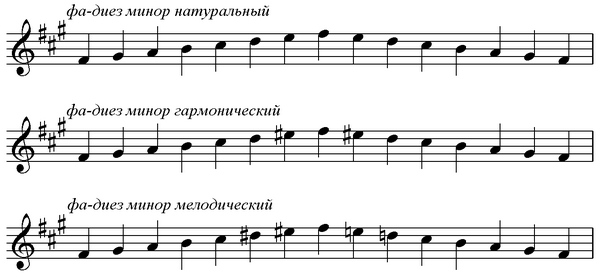 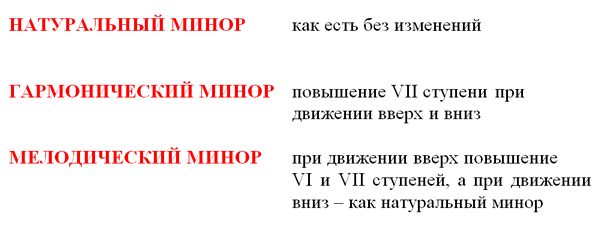 2. Построить гамму фа-диез минор (3 вида), в ней комплекс: показать разрешение неустойчивых ступеней в устойчивые, вводные звуки, t5/3.Сольфеджирование и пение с листа№ 213 – пение с листа: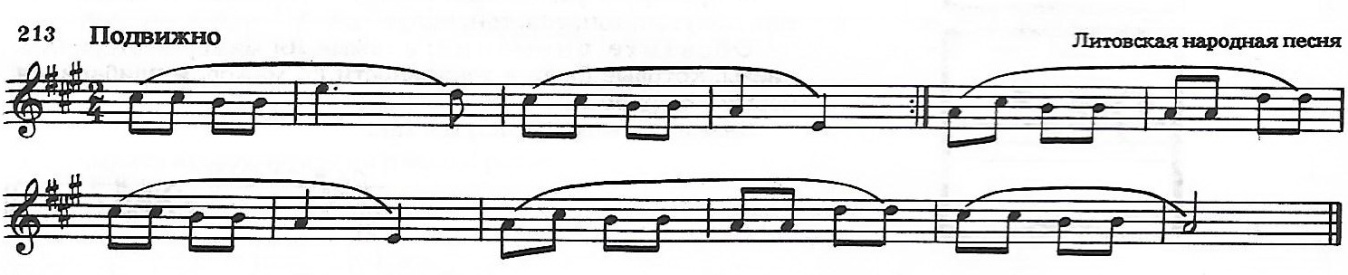 3. Повторить ритмическую группу: восьмая и две шестнадцатых, простучать данное ритмическое упражнение: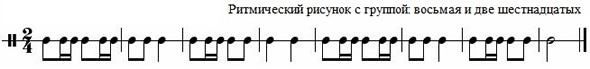 Домашнее задание:  фа-диез минор петь ритм стучать№ 269 петьРабочая тетрадь Г.Ф. Калинина - класс стр. 13 №1 (в фа-диез миноре), 2,3. Задание выполнить и прислать на электронную почтуtabolina231271@mail.ru  или ВК не позднее  20 ноября до 17.00.